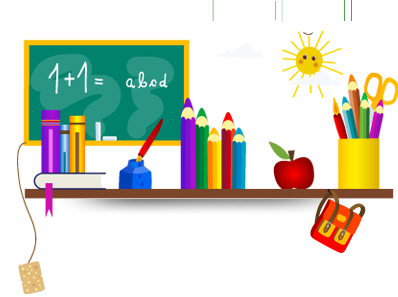 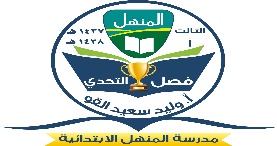 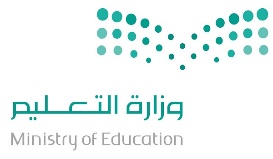 تالمادةالأحد22/5/1438هـالأحد22/5/1438هـالاثنين23/5/1438هـالثلاثاء24/5/1438هـالثلاثاء24/5/1438هـالثلاثاء24/5/1438هـالأربعاء25/5/1438هـالأربعاء25/5/1438هـالأربعاء25/5/1438هـالخميس26/5/1438هـقرآنتلاوة وحفظالطلاق (تلاوة)من1-2الإنسان (حفظ)من 6-10الطلاق (تلاوة)من 3-5الطلاق (تلاوة)من6-9الطلاق (تلاوة)من6-9الطلاق (تلاوة)من6-9الطلاق (تلاوة)من10-12الطلاق (تلاوة)من10-12الإنسان (حفظ)من 6-10تقييم الطلاقمن 1 - 5ملاحظات القرآنالتسميع الأربعاء القادمتسميعلغتي وإملاءالدرس (2)عمر بن الخطاب رضى الله عنه ص 28الدرس (2)عمر بن الخطاب رضى الله عنه ص 28الفهم والاستيعاب الاداء القرائيص 31 - 37التراكيب اللغويةص38التراكيب اللغويةص38تسميع أنشودةص15التعبير ص 41كتاب النشاط+تقييم قراءة الدرس ص 28التعبير ص 41كتاب النشاط+تقييم قراءة الدرس ص 28التعبير ص 41كتاب النشاط+تقييم قراءة الدرس ص 28املاء من ص 28+ النشاط الثاني من المذكرة المساندةملاحظاتلغتيواجب كتابة درس عمر في المذكرة المساندة بخط مرتبواجب كتابة درس عمر في المذكرة المساندة بخط مرتبدرجة التسميع درجة التقييم من 5درجة التقييم من 5درجة التقييم من 5رياضيات6 – 4القسمة على 2ص 25- 276 – 4القسمة على 2ص 25- 27اختبار منتصف الفصلص286 – 5القسمة على 5ص 29-316 – 5القسمة على 5ص 29-316 – 5القسمة على 5ص 29-316 – 6القسمة على 10ص 33- 346 – 6القسمة على 10ص 33- 346 – 6القسمة على 10ص 33- 346 – 7القسمة على 0 و1ص 36- 38رياضيات6 – 4القسمة على 2ص 25- 276 – 4القسمة على 2ص 25- 27اختبار منتصف الفصلص286 – 5القسمة على 5ص 29-316 – 5القسمة على 5ص 29-316 – 5القسمة على 5ص 29-316 – 6القسمة على 10ص 33- 346 – 6القسمة على 10ص 33- 346 – 6القسمة على 10ص 33- 34ملاحظات الرياضياتواجب كتاب التمارينس 1-6-7-9واجب كتاب التمارينس 1-6-7-9الحل بالفصل فقطتوحيدوفقهتوحيدكتاب الطالبالإيمان بالله تعالى ص15-17كتاب الطالبالإيمان بالله تعالى ص15-17فقـــهكتاب الطالبالدعاءص11-13 كتاب الطالبالدعاءص11-13 ملاحظات التوحيد والفقهواجب ص 18واجب ص 18واجب ص 18واجب ص 14-15تسميع آية الكرسيواجب ص 14-15تسميع آية الكرسيواجب ص 14-15تسميع آية الكرسيعلومتقلبات الطقسص 20- 25تقلبات الطقسص 20- 25واجب ص 26(س 1إلى 4)ملاحظات العلومحل الاسئلة في ورقة خارجية بيضاء وتوضع بجانب الأسئلة